Name_____________________________________________________________  Block____________ Date____________________________DNA Fingerprinting Analysis: Practice CasesExamine the cases and corresponding DNA fingerprints below.  Answer the analysis questions in the space provided (or on the back of this paper, if you need more room).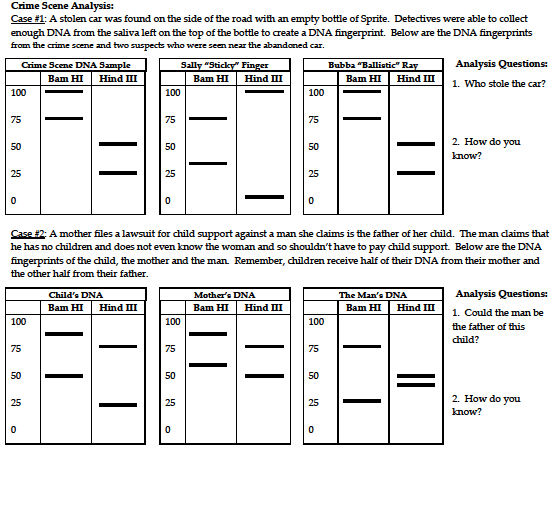 